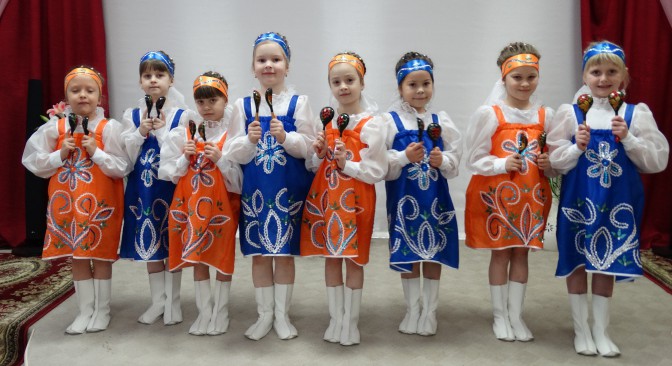 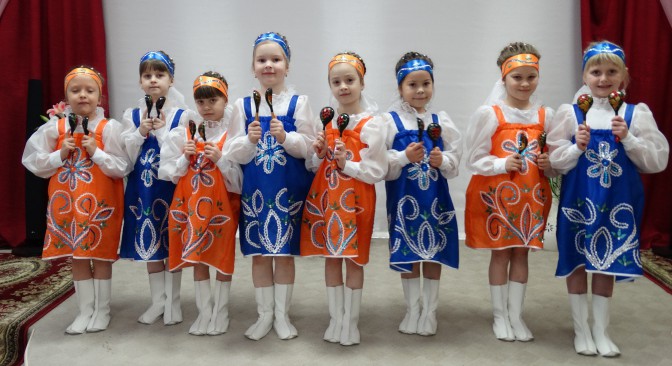 Как часто звучат в наше время слова: “русская душа”, “феномен русской души”. Но не менее часто: “падение нравственности”, “деградация общества”. Поэтому сегодня, возможно, как никогда актуальны вопросы нравственного воспитания детей. Меняются времена, эпохи, люди. Но вечным остается стремление человека к добру, любви, свету, красоте, истине.
Дошкольный возраст – фундамент общего развития ребенка, стартовый период всех высоких человеческих начал. Сохранить человеческое в наших детях, заложить нравственные основы, которые сделают их более устойчивыми к нежелательным влияниям, учить их правилам общения и умению жить среди людей – вот главные идеи воспитания нравственно-патриотических чувств у дошкольников. Общеизвестно, что дошкольники очень эмоциональны. Это эмоционально-образное восприятие окружающего мира может стать основой формирования патриотизма. Невозможно переоценить роль музыки в нравственно-патриотическом воспитании дошкольников. Ярко выплеснуть свои эмоции, выразить свое любовное отношение к тому уголку Родины, в котором он живет, ребенку помогает обстановка праздников и развлечений. Помимо этого формирование таких качеств, как коллективизм, любовь к своему дому, бережное отношение к природе, постоянно осуществляется и на музыкальных занятиях. Дети учатся сопереживать, упражняются в хороших поступках, сами не замечая этого. “Музыка – необходимый душевный атрибут человеческого существования”, – так говорил Аристотель. “Дело искусства – сохранять душу”, – это слова нашего современника В. Распутина. Поскольку музыка способна воздействовать на чувства, настроения ребенка, постольку она способна преобразовывать его нравственный и духовный мир. Я, как педагог, осуществляющий музыкальное воспитание детей, стараюсь работать в тесном контакте с воспитателями и специалистами. Мы вместе решаем, какую музыку использовать на комплексных, тематических занятиях, как ее лучше преподнести. Вместе с педагогами мы стремимся использовать на занятиях и в повседневной жизни музыкальные произведения, ценные в воспитательном отношении. Стараемся раскрыть перед детьми их красоту, сделать эти произведения знакомыми и любимыми. Причем те образы, к которым привлекается внимание детей, должны быть яркими, конкретными, вызывающими интерес, будящими воображение. Суть нравственно-патриотического воспитания состоит в том, чтобы посеять и взрастить в детской душе семена любви к родной природе, к родному дому и семье, к истории и культуре страны, созданной трудами родных и близких людей, тех, кого зовут соотечественниками. Патриотические чувства закладываются в процессе жизни и бытия человека, находящегося в рамках конкретной социокультурной среды. Люди с момента рождения инстинктивно, естественно и незаметно привыкают к окружающей их среде, природе и культуре своей страны, к быту своего народа. Поэтому базой формирования патриотизма являются глубинные чувства любви и привязанности к своей культуре и своему народу. Большие потенциальные возможности нравственно-патриотического воздействия заключаются в народной музыке. Народные музыкальные произведения ненавязчиво, часто в веселой игровой форме знакомят детей с обычаями и бытом русского народа, трудом, бережным отношением к природе, жизнелюбием, чувством юмора.
Произведения русского музыкального и устного народного творчества, используемые в работе с дошкольниками, просты, образны, мелодичны, поэтому дети их быстро усваивают. Интонационные достоинства песен позволяют детям использовать их как в младшем возрасте, так и в старшем. Эти песни способствуют развитию первоначальных певческих навыков у детей младшего возраста. В старшем возрасте они очень эффективны в качестве распевания. Русские песни становятся более понятными, доступными, когда я включаю их в такую исполнительскую деятельность, как игра на детских музыкальных инструментах. Широко использую в своей работе многообразие народной музыки для разучивания танцевальных движений, инсценировок, хороводов, плясок и т.д. Русская народная музыка постоянно звучит при выполнении движений на музыкальных занятиях и в утренней гимнастике. Разнообразие мелодий обогащает музыкально-ритмические движения детей, отводит их от трафарета и придает движениям определенную окраску. Сила воздействия на ребенка произведений народного творчества возрастает, если ознакомление с ними осуществляется на основе собственной деятельности дошкольника. Исходя из этого, в работе с детьми необходимо добиваться, чтобы они были не только активными слушателями и зрителями, но и активными исполнителями песен, плясок, хороводов, музыкальных игр и т.п., активно включались в работу и по подготовке к праздникам и развлечениям. В ряде случаев можно использовать взаимосвязь музыкального и изобразительного искусства. Народная музыка включается в занятия по изобразительной деятельности, когда дети создают декоративные композиции по мотивам народных промыслов. Часто включается и устный фольклор (сказки, потешки, пословицы, поговорки, загадки, скороговорки), что обогащает содержательную и образную сторону речи и стимулирует эмоциональные отклики детей, делает процесс восприятия народного искусства более ярким, глубоким и осознанным. Таким образом, приобщая детей к музыкальному наследию своего народа, мы воспитываем в них чувство патриотизма, а оно неотделимо от воспитания чувства национальной гордости. Следующим этапом работы в этом направлении явилось использование музыки при ознакомлении детей с образом Родины. Для ребенка-дошкольника Родина – это мама, близкие родные люди, окружающие его. Это дом, где он живет, двор, где играет, это детский сад с его воспитателями и друзьями. От того, что видит и слышит ребенок с детства, зависит формирование его сознания и отношение к окружающему. 
Нравственное воспитание ребенка-дошкольника – это, прежде всего воспитание любви и уважения к матери. Для многих людей это слово “мама” – самое прекрасное слово на земле. Все дети любят своих мам. Они делают мамам подарки, рисуют их портреты и даже сочиняют про них стихи и сказки. Песни о маме устойчиво вошли в детский репертуар. Чувства малышей отличаются простотой, непосредственностью:
А для милой мамочкиИспеку два пряничка.В мелодии этой песни (А.Филиппенко “Пирожки”) звучат и любовь, и ласка, и желание сделать маме приятное. Более сложные чувства у старших дошкольников. Это и гордость за свою маму:
Пускай узнает ветер, и звезды, и моря,Что лучше всех на свете мамочка моя!и чувство дружелюбия: мама – старший друг и товарищ (песня Ю.Слонова “Мы с мамою нашей большие друзья”), и чувство нежной радости, ласкового спокойствия (песня А.Филиппенко “Хорошо рядом с мамой”).
Очень верно подметил русский писатель Ю.Я. Яковлев: “Любовь к Родине начинается с любви к матери. А человек начинается с его отношения к матери. И все лучшее, что в человеке, достается ему от матери”.
Чувство любви к родной природе – еще одно из слагаемых патриотизма. Именно воспитанием любви к родной природе, можно и нужно развивать патриотическое чувство дошкольников: ведь природные явления и объекты, окружающие ребенка с его появления на свет, ближе ему и легче
для его восприятия, сильнее воздействуют на эмоциональную сферу. В нашем детском саду это достигается разными средствами, в том числе и средствами музыкального искусства. Через восприятие музыкальных образов, я воспитываю такое отношение к образам реальной природы,
которое вызывает у детей разнообразные эмоциональные переживания, чувства радости, грусти, нежности и доброты. Выразительность музыкального языка, яркость и поэтичность стихов помогают детям почувствовать теплоту и сердечность песен, воспевающих красоту родной природы. В репертуаре программы по музыке много музыкальных произведений, в которых переданы образы хорошо знакомых детям животных и птиц. Дети с огромным удовольствием
передают с помощью выразительных движений эти образы. Помимо этого в разделе слушания музыки программой предлагается масса инструментальной музыки, характеризующая образы природы. Каждый временной цикл (осенний, зимний, весенний) мы стараемся закончить тематическим праздником или развлечением. Планируя такие праздники, я использую в работе с детьми такие методы и приемы, которые направляют внимание детей на те или иные явления, отраженные в музыке, развивают способность сравнивать реальные образы окружающего с художественными образами музыкальных произведений. Эта атмосфера радостной встречи с родной природой надолго остается в памяти ребенка, способствуя формированию его сознания как гражданина и патриота. Особое значение в рамках нравственно-патриотического воспитания имеет тема “Защитников Отечества”. Эта тема очень любима детьми, тем более что основную массу наших воспитанников составляют мальчишки. Песни этой тематики легко запоминаются ребятами. Особенно популярны у них “Бравые солдаты”, муз. А.Филиппенко и “Будем в армии служить”, муз. Ю.Чичкова. Они написаны в темпе марша, содержание их созвучно с желанием ребят быть сильными и смелыми как защитники нашей Родины. Говоря о защитниках нашей Родины, нельзя оставлять без внимания и тему Великой Победы. В этой теме мы раскрываем детям величие подвига советского солдата, знакомя их с песнями тех времен и о тех временах. Музыкальные впечатления дошкольников опираются на знания, полученные на занятиях, на впечатления от экскурсий к памятникам погибших воинов. Эти мероприятия надолго остаются в памяти ребят и являются важнейшим фактором в формировании их морального облика и духовного воспитания.